Dance – Stage 5 (Year 10) – dance and technology assessment taskTopic: Dance and technologyAssessment: Task 3 – Dance film and process diary submissionWeighting: Composition (15%) and appreciation (5%)Outcomes:5.2.1 – explores the elements of dance as the basis of the communication of ideas5.2.2 – composes and structures dance movement that communicates an idea5.3.1 – describes and analyses dance as the communication of ideas within a context5.3.2 - identifies and analyses the link between their performances and compositions and dance works of art5.3.3 – applies understandings and experiences drawn from their own work and dance works of artDance 7-10 Syllabus © NSW Education Standards Authority (NESA) for and on behalf of the Crown in right of the State of New South Wales, 2003.Task descriptionThe unit for study in Stage 5 (Year 10) dance is Dance and technology. Students explore dance film and its potential to create meaning beyond that which can be communicated in a stage performance. Students develop knowledge, understanding and skill throughout the unit to support them in producing a dance film in small groups and document their process individually in the process diary. This task contains 2 parts, the dance film and the process diary.Part A – Dance filmIn groups of 3, you will compose, film and edit a dance film communicating a selected concept/intent. This dance film will be at least 2 minutes in duration. Your dance film must include:a clear concept/intentrelevant location/site/setting, costume and musical accompaniment for the concept/intentmotifs and movement phrases created through the process of generating movement to communicate the concept/intentrelevant elements of dance to communicate the concept/intenta range of camera angles, shots and film techniques that support the concept/intentappropriate use of editing techniques to organise the overall film and support the communication of the concept/intent.Assessment criteriaStudents will be assessed on their ability to:use the elements of dance as the basis of the communication of ideas throughout the dance filmcompose and structure dance movement that communicates an idea using composition and filmmaking techniques.Marking criteriaTable 1 – marking criteria for dance filmPart B – Process diaryYou will also submit a process diary, detailing your individual process of creating the dance film. Your process diary must include information on planning, pre-production, production and post-production. This may include, but is not limited to:stimulus materiallinks between the elements of dance and the concept/intentthe process of creating the motif(s) relevant to concept/intentthe process of generating movement phrases and sequencesa storyboard of shots, camera movement and film techniques used to capture the motif(s) relevant to the concept/intentinformation on the selected editing techniques used and how they enhance the concept/intentrecords of how the work was refined based on feedback and self-reflection.Assessment criteriaStudents will be assessed on their ability to:understand the roles of groups and individuals to contribute effectively throughout the filmmaking processdescribe and analyse the dance film as the communication of ideas within a context, using dance language and filmmaking terminologyidentify and analyse the link between composition and the dance filmmaking processapply understanding and experiences drawn from their own experiences to apply knowledge and skills to new situations.Marking criteriaTable 2 – marking criteria for process diary© State of New South Wales (Department of Education), 2023The copyright material published in this resource is subject to the Copyright Act 1968 (Cth) and is owned by the NSW Department of Education or, where indicated, by a party other than the NSW Department of Education (third-party material).Copyright material available in this resource and owned by the NSW Department of Education is licensed under a Creative Commons Attribution 4.0 International (CC BY 4.0) licence.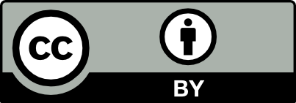 This licence allows you to share and adapt the material for any purpose, even commercially.Attribution should be given to © State of New South Wales (Department of Education), 2023.Material in this resource not available under a Creative Commons licence:the NSW Department of Education logo, other logos and trademark-protected materialmaterial owned by a third party that has been reproduced with permission. You will need to obtain permission from the third party to reuse its material.Links to third-party material and websitesPlease note that the provided (reading/viewing material/list/links/texts) are a suggestion only and implies no endorsement, by the New South Wales Department of Education, of any author, publisher, or book title. School principals and teachers are best placed to assess the suitability of resources that would complement the curriculum and reflect the needs and interests of their students.If you use the links provided in this document to access a third-party's website, you acknowledge that the terms of use, including licence terms set out on the third-party's website apply to the use which may be made of the materials on that third-party website or where permitted by the Copyright Act 1968 (Cth). The department accepts no responsibility for content on third-party websites.GradeCriteriaACommunication of the concept/intent is extensively supported by the location/site/setting, costume and musical accompaniment.Extensive exploration, selection and manipulation of the elements of dance to purposefully communicate ideas and feelings.Selects and refines movement at a very high level to create motif(s) to communicate an idea.Demonstrates very high-level skills in using the camera to clearly communicate ideas and assist the compositional process.Effective use of editing techniques appropriate to support the clear communication of ideas.Effectively communicates and works as a consistently productive member of the film project team.BCommunication of a concept/intent is thoroughly supported with minor inconsistencies in the choice of location/site/setting, costume and musical accompaniment.Thorough exploration, selection and manipulation of the elements of dance at a high level to communicate ideas and feelings.Selects and refines movement at a high level to create motif(s) to communicate an idea.Demonstrates high level skills in using the camera to communicate ideas and assist the compositional process, with minor inconsistencies.Thorough use of editing techniques to support the communication of ideas, with minor inconsistencies.Communicates and works as a productive member of the film project team to a high level.CA sound communication of a concept/intent with inconsistencies in the choice of location/site/setting, costume and musical accompaniment.Sound exploration, selection and manipulation of the elements of dance to communicate ideas and feelings, with inconsistencies.Selects and refines movement to create adequate motif(s) with inconsistent relevance to the concept/intent.Demonstrates adequate use of the camera to communicate ideas in an attempt to assist the compositional process, with inconsistencies.Sound use of editing techniques to support the communication of ideas, with inconsistencies.Satisfactorily communicates and works as a member of the film project team.DA basic communication of a concept/intent is supported with some basic choices of location/site/setting and/or costume and/or musical accompaniment.Basic exploration, selection and manipulation of the elements of dance with many inconsistencies.A limited exploration of movement.A limited use of the camera to capture the movement.Limited editing techniques used.Makes a basic contribution to the film project team.EElementary communication of a concept/intent through location/site/setting and/or costume and/or musical accompaniment.Elementary use of the elements of dance to create movement.Very limited use of the camera and editing techniques.Very limited contribution to the film project team.GradeCriteriaADemonstrates extensive knowledge and understanding of individual and group roles in the compositional and filmmaking process through written documentation.Demonstrates an extensive ability to describe and analyse the dance film as the communication of ideas within a context, using dance language and filmmaking terminology.Evidences a very high level of competence in applying the processes and skills of composition and filmmaking through detailed documentation of individual and group progress.Demonstrates an extensive ability to apply knowledge and skills to new situations, through reflection, planning and implementing the next steps in learning.BDemonstrates thorough knowledge and understanding of individual and group roles in the compositional and filmmaking process through written documentation.Demonstrates a thorough ability to describe and analyse the dance film as the communication of ideas within a context, using dance language and filmmaking terminology.Evidences a high level of competence in applying the processes and skills of composition and filmmaking through documentation of individual and group progress.Demonstrates a thorough ability to apply knowledge and skills to new situations, through reflection, planning and implementing the next steps in learning.CDemonstrates sound knowledge and understanding of individual and group roles in the compositional and/or filmmaking process through written documentation.Demonstrates a sound ability to describe and analyse the dance film as the communication of ideas within a context, using dance language and filmmaking terminology.Evidences an adequate level of competence in applying the processes and skills of composition and/or filmmaking through documentation of individual and group progress.Demonstrates a sound ability to apply knowledge and understanding to some situations, through reflection, planning and implementing the next steps in learning.DDemonstrates basic knowledge and understanding of individual and group roles in the compositional and/or filmmaking process through written documentation.Demonstrates a basic ability to describe and/or analyse the dance, with inconsistent use of dance language and/or filmmaking terminology.Evidences a limited level of competence in applying the processes and skills of composition and/or filmmaking through documentation of individual and/or group progress.Demonstrates a basic ability to apply knowledge and understanding to situations, and may reflect, plan or implement the next steps in learning in limited ways.EDemonstrates elementary knowledge and understanding of individual and group roles in the compositional and filmmaking process.Demonstrates a very limited ability to describe and/or analyse the dance film.Evidence of limited competence in the processes and skills of composition and filmmaking.Demonstrates an elementary ability to apply knowledge and understanding to situations.